6. Procvičujte slovesa v budoucím čase. Doplňte tabulku.7. Procvičujte budoucí čas slovesa být. Napište ho ve správné formě.Například: (ty / být) v neděli doma? – Budeš v neděli doma?1. Miloš …………………………………… ve středu celý den v kanceláři. (být) 2. V úterý …………………………………… na konferenci v Berlíně. (já / být)3. Zítra večer …………………………………… doma. (my / být)4. Kde …………………………………… v sobotu? (ty / být)5. Berta a Klaus …………………………………… večer v restauraci. (být)6. Olívie …………………………………… dopoledne u doktora. (být)7. …………………………………… příští týden v Praze? (vy / být)8. Petr …………………………………… v neděli sám doma. (nebýt)9. …………………………………… zítra ve škole? (ty / nebýt)10. …………………………………… na party? (vy / nebýt)8. Procvičujte budoucí čas imperfektivních sloves. Napište ve správné formě.Například: Dneska … doma. (já / obědvat) – Dneska budu obědvat doma.1. Tereza …………………… večer ……………………… jógu. (cvičit)2. František a Marie ………………………… o víkendu ………………………… karty. (hrát)3. Kdy ………………………… ……………………….. ten domácí úkol? (ty / psát)4. Karel …………………………… zítra ……………………… tenis. (hrát)5. Celý den …………………………… ………………………….. (my / nakupovat).6. Co ……………………………… …………………………..? (vy – snídat)7. Monika …………………………………… celý den …………………………………. (uklízet).8. V sobotu odpoledne …………………………………… …………………………………. (my / plavat).9. Večer …………………………………… …………………………………… na počítači. (já / pracovat)10. …………………………………… …………………….. ten projekt sám? (ty / psát)9. Procvičujte budoucí čas sloves pohybu. Napište ve správné formě.Například: … na výlet na kole. (my – jet) – Pojedeme na výlet na kole.1. V pondělí ……………………………………do Bulharska. (já – jet)2. V neděli …………………………………… na dovolenou k moři. (my – letět)3. …………………………………… do kina? (ty – jít)4. O víkendu …………………………………… na koncert. (já – jít)5. Kristýna a Radek …………………………………… na výlet. (jít)6. Hynek …………………………………… v září poprvé do školy. (jít)7. …………………………………… v sobotu na tu party? (vy – jít)8. Odpoledne …………………………………… do obchodu na velký nákup. (my – jet)9. Dneska …………………………………… do práce autem. (já – jet)10. Zítra …………………………………… na Maltu. (oni – letět)10. Tvořte věty v budoucím čase. Pak je řekněte negativně.Například: Zítra ... (my / hrát) tenis. – Zítra budeme hrát tenis. Zítra nebudeme hrát tenis.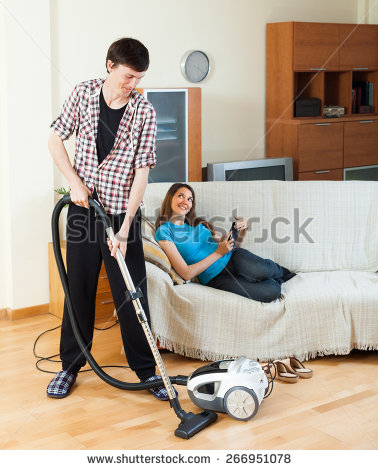 1. Zítra …................................................. (já / uklízet)2. V neděli …................................................ večeři. (my / vařit).3. Příští rok …................................................ češtinu. (my / studovat)4. Příští týden …................................................ tady v kanceláři? (vy / být)5. Pozítří …................................................ na výlet. (oni / jet)6. V sobotu večer …................................................ party? (ty / dělat)7. O víkendu …................................................ hrát golf? (ty / chtít)8. V pátek …................................................ jídlo a pití? (vy / nakupovat)9. V zimě …................................................ (my / lyžovat)10. Příští rok …................................................ (on / cestovat)11. Na jaře …................................................ (ona / pracovat)12. V zimě …................................................ dovolenou. (my / mít)13. V létě …................................................ tenis. (já / hrát)14. O víkendu …................................................ (ty / spát) 15. Večer …................................................ v klubu. (my / tancovat)16. Na podzim …................................................ do školy. (on / jít) 11. Procvičujte slovesa, která znáte. Napište je ve správně formě budoucího času.Například: jíme – budeme jístbýtpracovatjítjetjátyon,ona, tobudemypojedemevypůjdeteonibudou pracovat1. pracuju – ……………………….……………2. děláš – ………………………….……………3. vstáváte – ……………………………………4. jsem – ……….………………….……………5. obědvá – ………………………..……………6. spím – …………………………..……………7. telefonujete – …………………..…………….8. uklízíme – …………………….……...………9. mám – ………………………..……….....…..10. je – …….……………………..……………..11. začíná – ………….……………..….……….12. znáte – ………………………..…….……….13. posloucháš – .……………………….………14. jsi – …………………………………..…………...15. odpočíváte – ..………………………..…………..16. máte – ……………………………..……………...17. končíme – ……………………….………………..18. jsou – ……………………………………………..19. dělají – ………………………..…………………..20. cestuješ – ……………………..…………………..21. vařím – ………………………….………………..22. plavou – …………………………………………..23. jsme – ……………………………………………..24. lyžuju – ………………………..…………………..25. tancuješ – …………………………………………26. vím – …………………………………………